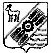 САМАРСКАЯ ОБЛАСТЬ СОБРАНИЕ ПРЕДСТАВИТЕЛЕЙ СЕЛЬСКОГО ПОСЕЛЕНИЯ ЗАВОЛЖЬЕМУНИЦИПАЛЬНОГО РАЙОНА ПРИВОЛЖСКИЙ ЧЕТВЕРТОГО СОЗЫВА                  ПРОЕКТ РЕШЕНИЯ №                                                                                  от               2024 года                                                                            « О внесении изменений в решение Собрания представителей сельского поселения Заволжье муниципального района Приволжский Самарской  области «О бюджете сельского поселения Заволжье муниципального района Приволжский  Самарской области на 2024 год и плановый период 2025 и 2026 годов»Внести в решение Собрания представителей сельского поселения Заволжье муниципального района Приволжский Самарской области «О бюджете сельского поселения Заволжье муниципального района Приволжский Самарской области на 2024 год и плановый период 2025 и 2026 годов» № 163/95 от 28.12.2023г., №172/98 от 30.01.2024г. следующие изменения:1. внести изменения в статью:           Статья 1  1. Утвердить основные характеристики бюджета сельского поселения Заволжье муниципального района Приволжский Самарской области на 2024 год:общий объем доходов –   6 045 223,00 рублей;общий объем расходов  - 6 727 772,91 рублей;  общий объем дефицита – 682 549,91 рублей2. Утвердить основные характеристики бюджета сельского поселения Заволжье муниципального района Приволжский Самарской области на плановый период 2025 год:общий объём доходов – 4 117 580,00  рублей;общий объём расходов – 4 117 580,00  рублей;общий объем дефицита – 0 рублейСтатья 21.Утвердить объем условно утверждаемых (утвержденных) расходов:в 2025 году в сумме – 102 940,00 рублей;в 2026 году в сумме –210 931,00 рублей;Статья 52. Утвердить объем межбюджетных  трансфертов, получаемых из областного бюджета:в 2024 году в сумме  500 000 рублей;в 2025 году в сумме  0,00 рублей;в 2026 году в сумме  0,00 рублей;Статья 71. Утвердить объем средств резервного фонда для финансирования непредвиденных расходов бюджета сельского поселения Заволжье муниципального района Приволжский Самарской области:в 2024 году в сумме – 4 963,00 рублей;в 2025 году в сумме – 72 060,00 рублей;в 2026 году в сумме – 91 069,00 рублей.2. внести изменения в приложения:                                                                                                                         Приложение 1                                                                                                                                        к Решению Собрания представителей сельского поселения Заволжье муниципального района Приволжский Самарской области«О  бюджете сельского поселения Заволжье муниципального района Приволжский Самарской области на 2024 год и плановый период 2025 и 2026 годов» Ведомственная  структура  расходов бюджета сельского поселения Заволжье муниципального района Приволжский Самарской области на 2024 год                                                                                                                          Приложение 2                          к Решению Собрания представителей сельского поселения Заволжье муниципального района Приволжский Самарской области «О  бюджете сельского поселения Заволжье муниципального   района Приволжский Самарской области на 2024 год и плановый период 2025 и 2026 годов» Ведомственная  структура  расходов бюджетов сельского поселения Заволжье муниципального района Приволжский Самарской области на плановый период  2025 и 2026 годовПриложение 3                                                                              к Решению Собрания представителей сельского поселения Заволжье муниципального района Приволжский Самарской области«О  бюджете сельского поселения Заволжье муниципального района Приволжский Самарской области на 2024 год и плановый период 2025 и 2026 годов» Распределение бюджетных ассигнований по  целевым статьям (муниципальным программам сельского поселения Заволжье муниципального района Приволжский и непрограммным направлениям деятельности), группам и подгруппам видов расходов классификации расходов местного бюджета на 2024 год                                                                                                                              рублей                                                                                                                           Приложение 4                                                                                                                                        к Решению Собрания представителей сельского поселения Заволжье муниципального района Приволжский Самарской области«О  бюджете сельского поселения Заволжье муниципального района Приволжский Самарской области на 2024 год и плановый период 2025 и 2026 годов» Распределение бюджетных ассигнований по целевым статьям (муниципальным программам сельского поселения Заволжье муниципального района Приволжский и непрограммным направлениям деятельности), группам и подгруппам  видов  расходов классификации расходов местного  бюджета   на плановый период  2025 и 2026 годов                                                                                                                                       Приложение 5                                                                                                                                                                                                                                                                                                   к Решению Собрания представителей                                                            сельского поселения Заволжье муниципального районаПриволжский Самарской области«О  бюджете сельского поселения Заволжье муниципального района Приволжский Самарской области на 2024 год		и плановый период 2025 и 2026 годов»Источники внутреннего  финансирования дефицита бюджетасельского поселения Заволжье  муниципального района Приволжский	 Самарской области на 2024 год                                                                                                                                       Приложение 6                                                                              к Решению Собрания представителей сельского поселения Заволжье муниципального района Приволжский Самарской области«О  бюджете сельского поселения Заволжье муниципального района Приволжский Самарской области на 2024 год и плановый период 2025 и 2026 годов»  Источники  внутреннего финансирования дефицита бюджетовсельского поселения Заволжье  муниципального района Приволжский Самарской области на плановый период 2025 и 2026  годовСПРАВОЧНО:Поступление доходов в бюджет сельского поселения Заволжьемуниципального района Приволжский Самарской области  по основным источникам                                                                                                                          рублей    3.  Опубликовать данное решение в информационном бюллетене «Вестник сельского поселения Заволжье» и на официальном сайте в сети «Интернет».4. Настоящее решение вступает в силу со дня его официального   опубликования.Глава сельского поселения Заволжьемуниципального района ПриволжскийСамарской области                                                                      А.И.ПодопригораПредседатель Собрания представителей сельского поселения Заволжьемуниципального района  ПриволжскийСамарской области                                                                       С.А.Макаров   Код главного распорядителя бюджетных  средствНаименование главного распорядителя средств местного бюджета, раздела, подраздела, целевой статьи, вида расходовРЗПРЦСРВРрублейКод главного распорядителя бюджетных  средствНаименование главного распорядителя средств местного бюджета, раздела, подраздела, целевой статьи, вида расходовРЗПРЦСРВР    2024 год411Администрация сельского поселения  Заволжье муниципального района Приволжский Самарской области6 727 772,91Функционирование высшего должностного лица субъекта Российской Федерации и муниципального образования0102882 000,00Обеспечение выполнений функций органами местного самоуправления, Глава  муниципального образования0102901 00 11010882 000,00Расходы на выплаты персоналу государственных (муниципальных органов)0102901 00 11010120882 000,00Функционирование Правительства РФ, высших исполнительных органов государственной власти субъектов РФ, местных администраций01041 691 000,00Обеспечение выполнений функций органами местного самоуправления0104901 00 110401 691 000,00Расходы на выплаты персоналу государственных (муниципальных органов)0104901 00 110401201 378 000,00Иные закупки товаров, работ и услуг для обеспечения государственных (муниципальных) нужд0104901 00 11040240308 000,00Уплата налогов, сборов и иных платежей0104901 00 110408505 000,00Резервные фонды01114 963,00Резервные фонды местных администраций0111901 00 990104 963,00Резервные средства0111901 00 990108704 963,00Мобилизационная и вневойсковая подготовка0203137 760,00Осуществление первичного воинского учета на территориях, где отсутствуют военные комиссариаты0203901 00 51180137 760,00Расходы на выплаты персоналу государственных (муниципальных органов)0203901 00 51180120137 760,00Дорожное хозяйство (дорожные фонды)04093 362 473,70Программа комплексного развития транспортной инфраструктуры с.п.Заволжье м.р.Приволжский Самарской области на период с 2021 по 2035 годы, в том числе за счет областных средств0409280 00 S3270505 050,50Иные закупки товаров, работ и услуг для обеспечения государственных (муниципальных) нужд0409280 00 S3270240505 050,50Строительство и содержание автомобильных дорог и инженерных сооружений на них в границах поселений, за счет средств дорожного фонда0409904 00 246202 857 423,20Иные закупки товаров, работ и услуг для обеспечения государственных (муниципальных) нужд0409904 00 246202402 857 423,20Благоустройство0503435 576,21Уличное освещение0503905 00 2561024 500,00Иные закупки товаров, работ и услуг для обеспечения государственных (муниципальных) нужд0503905 00 2561024024 500,00Уплата налогов, сборов и иных платежей0503905 00256108509,35Прочие мероприятия по благоустройству  поселений0503905 00 25650411 066,86Иные закупки товаров, работ и услуг для обеспечения государственных (муниципальных) нужд0503905 00 25650240411 066,86Культура0801214 000,00Дворцы и Дома культуры, мероприятия в области культуры0801908 00 28010114 000,00Иные закупки товаров, работ и услуг для обеспечения государственных (муниципальных) нужд0801908 00 28010240114 000,00Межбюджетные трансферты, предоставляемые в бюджеты муниципального района в соответствии с заключенными соглашениями о передаче полномочий из поселения в район0801908 00 78210100 000,00Иные межбюджетные трансферты0801908 00 78210540100 000,00ВСЕГО6 727 772,91Код главного распорядителя бюджетных  средствНаименование главного распорядителя средств местного бюджета, раздела, подраздела, целевой статьи, вида расходовРЗПРЦСРВР                                                                рублей                                                                рублейКод главного распорядителя бюджетных  средствНаименование главного распорядителя средств местного бюджета, раздела, подраздела, целевой статьи, вида расходовРЗПРЦСРВР2025 год2026год411Администрация сельского поселения  Заволжье муниципального района Приволжский Самарской области4 117 580,004 218 620,00Функционирование высшего должностного лица субъекта Российской Федерации и муниципального образования0102500 000,00500 000,00Обеспечение выполнений функций органами местного самоуправления, Глава  муниципального образования0102901 00 11010500 000,00500 000,00Расходы на выплаты персоналу государственных (муниципальных органов)0102901 00 11010120500 000,00500 000,00Функционирование Правительства РФ, высших исполнительных органов государственной власти субъектов РФ, местных администраций0104700 000,00600 000,00Обеспечение выполнений функций органами местного самоуправления0104901 00 11040700 000,00600 000,00Расходы на выплаты персоналу государственных (муниципальных органов)0104901 00 11040120700 000,00600 000,00Резервные фонды011172 060,0091 069,00Резервные фонды местных администраций0111901 00 9901072 060,0091 069,00Резервные средства0111901 00 9901087072 060,0091 069,00Мобилизационная и вневойсковая подготовка0203151 580,00165 620,00Осуществление первичного воинского учета на территориях, где отсутствуют военные комиссариаты0203901 00 51180151 580,00165 620,00Расходы на выплаты персоналу государственных (муниципальных органов)0203901 00 51180120151 580,00165 620,00Дорожное хозяйство (дорожные фонды)04092 591 000,002 651 000,00Строительство и содержание автомобильных дорог и инженерных сооружений на них в границах поселений, за счет средств дорожного фонда0409904 00 246202 591 000,002 651 000,00Иные закупки товаров, работ и услуг для обеспечения государственных (муниципальных) нужд0409904 00 246202402 591 000,002 651 000,00ИТОГО4 014 640,004 007 689,00Условно утверждаемые (утвержденные) расходы102 940,00210 931,00ВСЕГО4 117 580,004 218 620,00Наименование главного распорядителя средств местного бюджета, раздела, подраздела, целевой статьи, подгруппы видов расходовЦСРВР2024 годНепрограммные направления расходов местного бюджета в области общегосударственных вопросов, национальной безопасности обороны901 00 000002 715 723,00Обеспечение выполнений функций органами местного самоуправления, Глава  муниципального образования901 00 11010882 000,00Расходы на выплаты персоналу государственных (муниципальных органов)901 00 11010120882 000,00Обеспечение выполнений функций органами местного самоуправления,901 00 110401 691 000,00Расходы на выплаты персоналу государственных (муниципальных органов)901 00 110401201 378 000,00Иные закупки товаров, работ и услуг для обеспечения государственных (муниципальных) нужд901 00 11040240308 000,00Уплата налогов, сборов и иных платежей901 00 110408505 000,00Осуществление первичного воинского учета на территориях, где отсутствуют военные комиссариаты901 00 51180137 760,00Расходы на выплаты персоналу государственных (муниципальных органов)901 00 51180120137 760,00Резервные фонды местных администраций901 00 990104 963,00Резервные средства901 00 990108704 963,00Непрограммные направления расходов местного бюджета в области национальной безопасности  и правоохранительной деятельности, национальной экономики904 00 000003 362 473,70Программа комплексного развития транспортной инфраструктуры с.п.Заволжье м.р.Приволжский Самарской области на период с 2021 по 2035 годы, в том числе за счет областных средств280 00 S3270505 050,50Иные закупки товаров, работ и услуг для обеспечения государственных (муниципальных) нужд280 00S3270240505 050,50Строительство  и содержание автомобильных дорог и инженерных сооружений на них в границах поселений, за счет средств дорожного фонда904 00 246202 857 423,20Иные закупки товаров, работ и услуг для обеспечения государственных (муниципальных) нужд904 00 246202402 857 423,20Непрограммные направления расходов местного бюджета в области жилищно-коммунального хозяйства, охраны окружающей среды905 00 00000435 576,21Уличное освещение905 00 2561024 500,00Иные закупки товаров, работ и услуг для обеспечения государственных (муниципальных) нужд905 00 2561024024 500,00Уплата налогов, сборов и иных платежей905 00 256108509,35Прочие мероприятия по благоустройству905 00 25650411 066,86Иные закупки товаров, работ и услуг для обеспечения государственных (муниципальных) нужд905 00 25650240411 066,86Непрограммные направления расходов местного бюджета в области культуры, кинематографии   908 00 00000214 000,00Дворцы и Дома культуры, мероприятия в области культуры908 00 28010114 000,00Иные закупки товаров, работ и услуг для обеспечения государственных (муниципальных) нужд908 00 28010240114 000,00Межбюджетные трансферты, предоставляемые в бюджеты муниципального района в соответствии с заключенными соглашениями о передаче полномочий из поселения в район     908 00 78210100 000,00Иные межбюджетные трансферты                                                                                                            908 00 78210540100 000,00ВСЕГО  6 727 772,91Наименование главного распорядителя средств местного бюджета, раздела, подраздела, целевой статьи, подгруппы видов расходовЦСРВРрублейрублейНаименование главного распорядителя средств местного бюджета, раздела, подраздела, целевой статьи, подгруппы видов расходовЦСРВР2025 год2026 годНепрограммные направления расходов местного бюджета в области общегосударственных вопросов, национальной безопасности обороны901 00 000001 423 640,001 356 689,00Обеспечение выполнений функций органами местного самоуправления, Глава  муниципального образования901 00 11010500 000,00500 000,00Расходы на выплаты персоналу государственных (муниципальных органов)901 00 11010120500 000,00500 000,00Обеспечение выполнений функций органами местного самоуправления,901 00 11040700 000,00600 000,00Расходы на выплаты персоналу государственных (муниципальных органов)901 00 11040120700 000,00600 000,00Резервные фонды местных администраций901 00 9901072 060,0091 069,00Резервные средства901 00 9901087072 060,0091 069,00Осуществление первичного воинского учета на территориях, где отсутствуют военные комиссариаты901 00 51180151 580,00165 620,00Расходы на выплаты персоналу государственных (муниципальных органов)901 00 51180120151 580,00165 620,00Непрограммные направления расходов местного бюджета в области национальной безопасности  и правоохранительной деятельности, национальной экономики904 00 000002 591 000,002 651 000,00Строительство  и содержание автомобильных дорог и инженерных сооружений на них в границах поселений, за счет средств дорожного фонда.    904 00 246202 591 000,002 651 000,00Иные закупки товаров, работ и услуг для обеспечения государственных (муниципальных) нужд 904 00 246202402 591 000,002 651 000,00  ИТОГО4 014 640,004 007 689,00Условно утверждаемые (утвержденные) расходы102 940,00210 931,00ВСЕГО4 117 580,004 218 620,00Код администратораКодНаименование  главного администратора источников финансирования дефицита сельского поселения, наименование кода группы, подгруппы, статьи, вида источника финансирования дефицита бюджета сельского поселения, кода классификации операций сектора государственного управления, относящихся к источникам финансирования дефицита бюджета сельского поселения2024 год,         рублей411Администрация сельского поселения Заволжье муниципального района Приволжский Самарской области41101 00 00 00 00 0000 000Источники внутреннего финансирования дефицитов бюджетов41101 05 00 00 00 0000 000Изменение остатков средств на счетах по учету средств бюджета682 549,9141101 05 00 00 00 0000 500Увеличение остатков средств бюджетов-6 045 223,0041101 05 02 00 00 0000 500Увеличение прочих остатков средств бюджетов-6 045 223,0041101 05 02 01 00 0000 510Увеличение прочих остатков денежных средств бюджетов-6 045 223,00  41101 05 02 01 10 0000 510Увеличение прочих остатков денежных средств бюджетов поселений-6 045 223,0041101 05 00 00 00 0000 600Уменьшение остатков средств бюджетов6 727 772,9141101 05 02 00 00 0000 600Уменьшение прочих остатков средств бюджетов6 727 772,9141101 05 02 01 00 0000 610Уменьшение прочих остатков денежных средств бюджетов6 727 772,9141101 05 02 01 10 0000 510Уменьшение прочих остатков денежных средств бюджетов поселений6 727 772,91Код администратораКодНаименование  главного администратора источников финансирования дефицита сельского поселения, наименование кода группы, подгруппы, статьи, вида источника финансирования дефицита бюджета сельского поселения, кода классификации операций сектора государственного управления, относящихся к источникам финансирования дефицита бюджета сельского поселения2025 год,рублей2026 год,рублей411Администрация сельского поселения Заволжье муниципального района Приволжский Самарской области41101 00 00 00 00 0000 000Источники внутреннего финансирования дефицитов бюджетов 411 01 05 00 00 00 0000 000Изменение остатков средств на счетах по учету средств бюджета--411 01 05 00 00 00 0000 500Увеличение остатков средств бюджетов-4 117 580,00-4 218 620,00411 01 05 02 00 00 0000 500Увеличение прочих остатков средств бюджетов-4 117 580,00-4 218 620,00411 01 05 02 01 00 0000 510Увеличение прочих остатков денежных средств бюджетов-4 117 580,00-4 218 620,00411 01 05 02 01 10 0000 510Увеличение прочих остатков денежных средств бюджетов поселений-4 117 580,00-4 218 620,00411 01 05 00 00 00 0000 600Уменьшение остатков средств бюджетов4 117 580,004 218 620,00411 01 05 02 00 00 0000 600Уменьшение прочих остатков средств бюджетов4 117 580,004 218 620,00411 01 05 02 01 00 0000 610 Уменьшение прочих остатков денежных средств бюджетов4 117 580,004 218 620,00411 01 05 02 01 10 0000 510 Уменьшение прочих остатков денежных средств бюджетов поселений4 117 580,004 218 620,00КОДНаименование источника2024 год2025 год2026  год000 1 00 00000 00 0000 000Налоговые и неналоговые ДОХОДЫ3 863 000,003 966 000,004 053 000,00000 1 01 00000 00 0000 000Налоги на прибыль, доходы НДФЛ550 000,00561 000,00572 000,00000 1 03 00000 00 0000 000Акцизы на дизельное топливо, моторные масла, автомобильный и прямогонный бензин2 515 000,002 591 000,002 651 000,00000 1 05 00000 00 0000 000Налоги на совокупный доход1 000,001 000,001 000,00Единый сельскохозяйственный налог1 000,001 000,001 000,00000 1 06 00000 00 0000 000Налоги на имущество797 000,00813 000,00829 000,00Земельный налог711 000,00725 000,00740 000,00Налог на имущество86 000,0088 000,0089 000,00000 2 00 00000 00 0000 000Безвозмездные поступления2 182 223,00151 580,00165 620,00000 2 02 16001 10 0000 000Дотации бюджетам сельских поселений на выравнивание бюджетной обеспеченности из бюджетов муниципальных районов1 019 963,000,000,00000 2 02 20041 10 0000 000Субсидии бюджетам сельских поселений на строительство, модернизацию, ремонт и содержание автомобильных дорог общего пользования, в том числе дорог в поселениях (за исключением автомобильных дорог федерального значения)500 000,000,000,00000 2 02 35118 10 0000 000Субвенции бюджетам сельских поселений  на осуществление первичного воинского учета на территориях, где отсутствуют военные комиссариаты137 760,00151 580,00165 620,00000 2 02 49999 10 0000 000Прочие межбюджетные трансферты, передаваемые бюджетам сельских поселений500 000,000,000,00000 2 04 05020 10 0000 000Поступления от денежных пожертвований, предоставляемых негосударственными организациями получателям средств бюджетов сельских поселений24 500,0000ИТОГО ДОХОДОВ6 045 223,004 117 580,004 218 620,00